    Сценарий совместного досуга ко Дню Победы с детьми     старшего дошкольного возраста.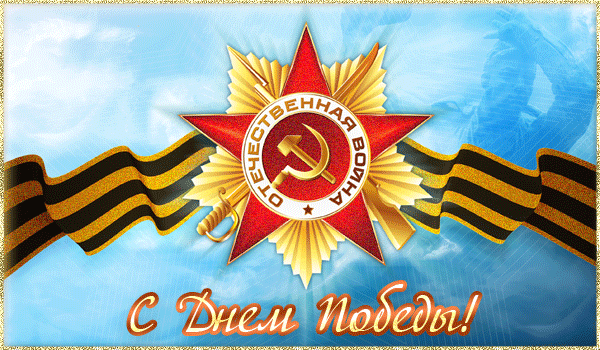 Цель: Развивать нравственно-патриотические качества у дошкольников. Воспитывать уважение к старшему поколению, любовь к Родине.Предварительная работа:1.Слушание песен на военную тематику.2.Чтение произведений о Великой Отечественной войне, беседы по прочитанным произведениям, знакомство с книгами «Солдаты Победы» и «Книга памяти».3.Рассматривание иллюстраций о событиях прошедшей войны, о современной Российской армии, обзор фотографий и плакатов военных лет.4.Разучивание стихов, песен военной тематики.5.Беседы о Великой Отечественной войне, о ветеранах, героях-земляках.6. Проведение занятий по патриотическому воспитанию.7. Конкурс рисунков, посвященный  9 мая.Оборудование: Музыкальный центр, фортепиано, военные фотографии, атрибуты к сценке стихотворения С. Михалкова «Мы тоже воины».                                                                    Воспитатели:Борисова Пугачева О.В.                                                                      Семенова С.С.Санкт – Петербург2013 г.Звучит торжественная музыка. В зал вбегают дети.Стихотворение о РоссииУ каждого листочка, у каждого ручьяЕсть главное на свете – есть Родина своя!Для ивушки плакучей нет реченьки милейДля беленькой березки опушки нет родней.Есть ветка у листочка, овражек у ручья…У каждого на свете есть родина своя.Страну, где мы родились, где радостно живем,Края свои родные мы Родиной зовем!       (В. Карасев)Ведущий: Дорогие друзья! Сегодня мы празднуем День Победы нашего народа в Великой Отечественной войне. Эта победа далась стране, дорогой ценой – погибли миллионы солдат. Имен многих из них мы не знаем, но мы чтим память тех, кто погиб и покланяемся всем тем, кто остался жив, отстояв нашу Отчизну от фашистских захватчиков.Мирно страна проснуласьВ этот июньский день.Только что развернуласьВ скверах ее сирень.Радуясь солнцу и миру,Утро встречала страна.Вдруг разнеслись по эфируГорестные слова: …ВОЙНАЗвучит фонограмма песни  «Священная война» муз. А.АлександроваВедущий: Враг неожиданно и вероломно напал на нашу Родину. Ведущая  на фоне  песни - 22 июня в 3 часа 15 минут утра немецкие войска перешли границы Советского Союза - так называлась наша  Родина. И все: и стар, и мал, встали на защиту Отечества. Ваши прабабушки, прадедушки ушли на войну  тогда они были очень молоденькими. Вчерашние школьники  надевали на себя гимнастерки, сапоги и тоже уходили на фронт.Дети надевают на себя головные уборы: летчиков, пехотинцев, моряков. Ведущий: А сейчас перенесемся в те  военные годы и посмотрим  несколько боевых эпизодов.Инсценировка. Дети размещаются по всему залу (связист, медсестра, моряк, летчик, автоматчик).Связист (надевает наушники):Алло, Юпитер!? Я — Алмаз!Почти совсем не слышу вас...Мы с боем заняли село,А как у вас? Алло! Алло!Медсестра (перевязывает раненого):Что вы ревете, как медведь? Пустяк осталось потерпеть.И рана ваша так легка,Что заживет наверняка.Моряк (смотрит в бинокль):На горизонте самолет,По курсу — полный ход, вперед!Готовься к бою, экипаж!Отставить! Истребитель наш!Летчики над картой:            Пехота — здесь, а танки — тут.            Лететь до цели семь минут.            Понятен боевой приказ,            Противник не уйдет от нас.Автоматчик:Вот я забрался на чердак.Быть может, здесь таится враг.За домом очищаем дом,Врага повсюду мы найдем.Участники инсценировки возвращаются на свои места.Ведущий: На войне сражались не только мужчины, но и женщины. Они были медсестрами, санитарками, разведчицами, связистками. Многих солдат спасли от смерти нежные, добрые, женские руки.Пушки грохочут, пули свистят,Ранен осколком снаряда солдат.Шепчет сестричка: «Давай поддержку,Рану твою я перевяжу! » -Все позабыла: слабость и страх,Вынесла с боя его на рукСколько в ней было любви и тепла!Многих сестричка от смерти спасла!«Песня про бабушку»Дети встают по залу в рассыпнуюВедущий: В суровые годы войны рядом со взрослыми воевали дети, работали на военных заводах, дежурили на крышах домов при воздушных налётах, сбрасывая горящие снаряды. Чтобы поднять дух раненых выступали с концертами в госпиталях.                    Песня «Мы друзья перелетные птицы»Танец «Кадриль»Ведущий: Четыре долгих года, 1418 дней и ночей шла на нашей земле самая страшная кровопролитная война. Наш народ разгромил фашизм и спас от него народы всего мира. Победа пришла весной 9 мая 1945 года. В Москве на Красной площади состоялся первый парад Победы. И с того дня каждый год 9 мая наш народ отмечает праздник Победы.Скольким детям возвратили детство.Подарили радость и веснуРядовые Армии Советской –Люди, победившие войну.  Чтит великий День ПобедыНаша славная страна.В День Победы наши дедыНадевают ордена.       Мы про первый День Победы       Любим слушать их рассказ –       Как сражались наши деды       За весь мир и за всех нас!Песня «Победная весна»Ведущий: Сегодня на нашем празднике много гостей, им выпала нелегкая доля жить в военную пору. Вам, родившимся под мирным небом, даже и не снилось то, что пережили ваши дедушки и бабушки, прадедушки и прабабушки. Давайте попросим наших гостей поделиться воспоминаниями о Великой Отечественной войне. Выступление участников ВОВ, воспоминания о войне, о боях, о том, как наступил День Победы.   Ведущий вносит глобус в центр зала.Ведущий: Посмотрите, какой маленький земной шар, и на нем есть место и людям, и рыбам, и лесам, и полям. Нам надо беречь эту хрупкую планету, она наш дом. А для этого нужно всем людям на земле жить в мире.Давайте будем беречь планету,Во всей вселенной похожей нету.Во всей вселеннойСовсем одна,Что будет делатьБез нас она.Давайте будем дружить друг с другом.Как птица – с небомКак ветер – с лугом,Как парус – с мореТрава – с дождями,Как дружит солнце со всеми нами!                     «Песня о доброте»На нашей планете есть доброе солнце.Есть солнце, которое звонко смеется,Которое дружит с тропическим ливнем,С полярною ночью и ветром пустынным.Есть солнце, которое с песней проснетсяИ песней веселой по свету несется.У солнца веснушки, у солнца игрушки,Ему не нужны автоматы и пушки.Мечтает о счастье оно и танцует.Улыбки цветов на асфальте рисует.Оно не зайдет, это доброе солнце,  Которое...Все: Детством планеты зовется.Песня «Солнышко смеется»Ведущий: Дорогие гости! Наш праздник подходит к концу. С Днем Победы!Наши ребята приготовили подарки дорогим гостям.Дорогие ветераны!Вам сегодня каждый рад,Приходите, будет время,Все: В наш любимый детский сад!Дети вручают подарки ветеранам.